PRENOM : DATE : DECOUPAGE – COLLAGEBande 3 : Je découpe les oursons dans une bande plus large (2 à 3 coups de ciseaux sont nécessaires) et je les colle sur ma fiche. DECOUPAGE – COLLAGEBande 3 : Je découpe les oursons dans une bande plus large (2 à 3 coups de ciseaux sont nécessaires) et je les colle sur ma fiche. 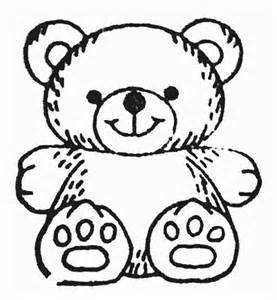 